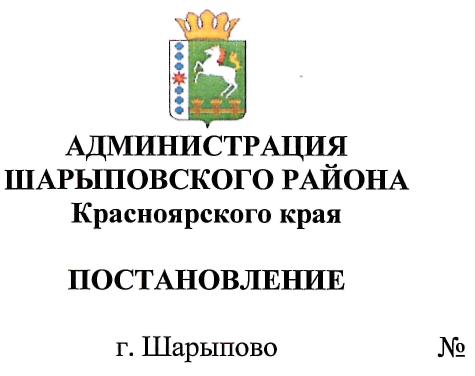 ПРОЕКТО внесении изменений  в постановление администрации Шарыповского района  от 19.03.2019 № 113-п «Об утверждении Порядка предоставления субсидий на поддержку  субъектов  малого  и среднего предпринимательства, занимающихся   социально значимыми видами деятельности,  деятельностью  в области народных художественных промыслов,  ремесел, сельского или экологического туризма»  В соответствии с Постановлением Правительства Красноярского   края от 30.09.2013  № 505-п «Об утверждении государственной программы Красноярского края «Развитие инвестиционной деятельности, малого и среднего предпринимательства»,   Постановлением  администрации Шарыповского района  от 30.10.2013г. № 840-п «Об утверждении муниципальной программы Шарыповского района «Управление муниципальным имуществом и земельными ресурсами и развитие предпринимательства Шарыповского района»,  руководствуясь  статьей  19  Устава Шарыповского района,ПОСТАНОВЛЯЮ:        1. Внести в постановление администрации Шарыповского района от 19.03.2019 № 113-п «Об утверждении Порядка предоставления субсидий на поддержку  субъектов  малого  и среднего предпринимательства, занимающихся   социально значимыми видами деятельности,  деятельностью  в области народных художественных промыслов,  ремесел, сельского или экологического туризма» следующие изменения:        1.1. В заголовке  Постановления, в пункте 1 Постановления  слова «Об утверждении Порядка предоставления субсидий на поддержку  субъектов  малого  и среднего предпринимательства, занимающихся   социально значимыми видами деятельности,  деятельностью  в области народных художественных промыслов,  ремесел, сельского или экологического туризма» заменить словами «Об утверждении Порядка предоставления субсидий на поддержку  субъектов  малого  и среднего предпринимательства, занимающихся   социально значимыми видами деятельности,  деятельностью  в области народных художественных промыслов,  ремесленной деятельности, туризма»;          1.2.   Порядок  предоставления субсидий на поддержку  субъектов  малого  и среднего предпринимательства, занимающихся   социально значимыми видами деятельности,  деятельностью  в области народных художественных промыслов,  ремесленной деятельности, туризма  (Приложение к Постановлению)  изложить в новой редакции,    согласно приложению.        2. Контроль за исполнением постановления возложить на Деменева Ю.А., заместителя главы района по инвестициям и развитию предпринимательства.        3. Опубликовать настоящее постановление  в печатном издании «Ведомости Шарыповского района» и разместить на официальном сайте Шарыповского района в сети Интернет.        4. Постановление вступает в силу  со дня, следующего за днем  его официального опубликования.     Глава   района                                                                                          Г.В.Качаев     Приложение                                                                 к постановлению                                                                 администрации Шарыповского района                                                                от «___» ______2020 г.  № _____Порядок  предоставления субсидий на поддержку  субъектов  малого  и среднего предпринимательства, занимающихся   социально значимыми видами деятельности,  деятельностью  в области народных художественных промыслов,  ремесленной деятельности, туризма1. Общие положения1.1. Порядок предоставления субсидий на поддержку субъектов  малого и среднего предпринимательства, занимающихся   социально значимыми видами деятельности,  деятельностью  в области народных художественных промыслов,  деятельностью  в области народных художественных промыслов,  ремесленной деятельности, туризма  (далее - Порядок), устанавливают механизм и условия предоставления муниципальной поддержки в форме субсидии на возмещение части затрат  субъектам малого  и среднего предпринимательства, занимающихся   социально значимыми видами деятельности,  деятельностью  в области народных художественных промыслов, ремесленной деятельности, туризма    (далее - субсидия), а также перечень подлежащих субсидированию затрат, понесенных субъектами  малого  и среднего предпринимательства.1.2. Для целей настоящего Порядка используются  следующие понятия:      субъекты среднего и малого предпринимательства понимаются в том значении, в котором они используются в Федеральном законе от 24.07.2007 года № 209-ФЗ «О развитии малого и среднего предпринимательства в Российской Федерации» (далее - Федеральный закон); уполномоченный орган по предоставлению субсидий - администрация Шарыповского района,  являющаяся главным распорядителем  бюджетных средств (далее – Администрация); исполнительный орган по предоставлению субсидий - комиссия по предоставлению субсидий субъектам малого и среднего предпринимательства и субъектам агропромышленного комплекса района, состав которой утверждается  Распоряжением администрации Шарыповского района (далее – Комиссия); заявитель  - субъект  малого и среднего предпринимательства, обратившийся  в администрацию  Шарыповского района за предоставлением субсидии;заявка – комплект документов, поданный заявителем для принятия  Комиссией решения о предоставлении заявителю субсидии;   основные средства  - материальные активы, которые предназначены для использования в качестве средств труда в процессе производства или поставки товаров и предоставления услуг и предполагаются к использованию в течение более чем одного отчетного период,  включенные в  Общероссийский классификатор основных фондов ОК 013-2014 (СНС 2008), принятый Приказом Росстандарта от 12.12.2014 N 2018-ст;   ремесленная деятельность  - предпринимательская деятельность по производству товаров, работ преимущественно потребительского назначения (личного, семейного, бытового, домашнего, художественно-прикладного и т.п.) мелкими партиями, штучно или по индивидуальным заказам;    получатель  субсидии  -  заявитель, в отношении которого  принято решение  о предоставлении субсидии;   аналогичная поддержка  - это финансовая поддержка, оказанная в отношении субъекта малого предпринимательства на возмещение части одних и тех же затрат, заявленных на субсидирование.   1.3 Субсидии предоставляются субъектам малого и среднего предпринимательства, осуществляющим следующие виды деятельности:      а) предоставление услуг по дневному уходу за детьми;      б) деятельность дошкольных образовательных организаций, реализующих общеобразовательные программы дошкольного образования различной направленности, обеспечивающих воспитание и обучение детей (включая детские сады, подготовительные классы);      в) в области народных художественных промыслов, ремесел, туризма.   1.4. Субсидии предоставляются субъектам малого и среднего предпринимательства, осуществляющим вид деятельности, указанный в подпункте «а» пункта 1.3 Порядка, субсидии предоставляются на возмещение части затрат, необходимых для осуществления указанного вида деятельности и связанных с арендой и (или) приобретением в собственность помещения, ремонтом (реконструкцией) помещения, приобретением основных средств, материалов, оплатой коммунальных услуг, услуг электроснабжения.    1.5. Субъектам малого и среднего предпринимательства, осуществляющим вид деятельности, указанный в подпункте «б» пункта 1.3 Порядка, субсидии предоставляются на возмещение части затрат, необходимых для осуществления указанного вида деятельности и связанных с:       арендой и (или) приобретением в собственность помещения, ремонтом (реконструкцией) помещения, приобретением основных средств, материалов, оплатой коммунальных услуг, услуг электроснабжения;       оснащением зданий, строений, сооружений, помещений и территорий (включая оборудованные учебные кабинеты, объекты для проведения практических занятий, объекты физической культуры и спорта, объекты питания и медицинского обслуживания), необходимых для осуществления образовательной деятельности по заявленным к лицензированию и реализуемым в соответствии с лицензией образовательным программам и соответствующих требованиям, предусмотренным законодательством Российской Федерации и иными нормативными правовыми актами, необходимым для организации работы дошкольного образовательного центра;              подготовкой учебно-методической документации по реализуемым в соответствии с лицензией образовательным программам, соответствующей требованиям, установленным законодательством Российской Федерации об образовании;             закупкой учебной, учебно-методической литературы и иных библиотечно-информационных ресурсов и средств обеспечения образовательного процесса по реализуемым в соответствии с лицензией образовательным программам, соответствующих требованиям, установленным законодательством Российской Федерации об образовании;            обучением и повышением квалификации педагогических и иных работников для осуществления образовательной деятельности по реализуемым в соответствии с лицензией образовательным программам, соответствующих требованиям, установленным законодательством Российской Федерации об образовании. 1.6. Субъектам малого и среднего предпринимательства, осуществляющим вид деятельности, указанный в подпункте «в»  пункта 1.3 Порядка, субсидии предоставляются на возмещение части затрат, необходимых для осуществления указанного вида деятельности и связанных с:       арендой и (или) приобретением в собственность помещения, ремонтом (реконструкцией) помещения, приобретением основных средств, мебели, материалов, инвентаря, оплатой коммунальных услуг, услуг электроснабжения;        приобретением сырья, расходных материалов и инструментов, необходимых для производства изделий народных художественных промыслов и ремесел;        развитием товаропроводящей сети по реализации ремесленных товаров (фирменных магазинов ремесленной продукции, магазинов-мастерских по производству и сбыту продукции и изделий народных художественных промыслов и ремесленной деятельности, торговых объектов, реализующих изделия ремесленников, расположенных в туристических зонах и на туристических маршрутах);1.7. Указанные затраты  должны быть совершены   не ранее 01 января года, предшествующего году подачи заявления на предоставление субсидии.  1.8. Субсидии не предоставляются на цели:приобретения автотранспортных средств для личного пользования;выплаты заработной платы, иных социальных и компенсационных выплат;уплаты налоговых и иных обязательных платежей в бюджетную систему Российской Федерации.                          2. Условия предоставления субсидий2.1. Субсидия предоставляется зарегистрированным в установленном законодательством порядке субъектам малого или среднего предпринимательства, осуществляющим предпринимательскую деятельность на территории Шарыповского муниципального округа. 2.2. Поддержку в рамках муниципальной программы могут получить субъекты малого и среднего предпринимательства, включенные в единый реестр субъектов малого и среднего предпринимательства.2.3. Поддержка не оказывается субъектам малого и среднего предпринимательства, осуществляющим производство и (или) реализацию подакцизных товаров, а также добычу и (или) реализацию полезных ископаемых, за исключением общераспространенных полезных ископаемых. 2.4. Предоставление субсидии осуществляется при условии отсутствия у субъектов малого или  среднего предпринимательства задолженности по  уплате налогов, сборов, страховых взносов, пеней, штрафов, процентов (в 2020 году условие не применяется).  2.5. Предоставление субсидии получателям субсидии производится в пределах средств, предусмотренных на эти цели районным  бюджетом на очередной финансовый год и плановый период, а также межбюджетных трансфертов из федерального и краевого бюджетов.2.6. Субсидия предоставляется  при условии предоставления заявителем информации о количестве работников  и законности оснований  для осуществления ими трудовой деятельности. 2.7. Субсидия предоставляется  при условии отсутствие у заявителя на момент подачи заявки состояния ликвидации, реорганизации или имеющегося   ограничения  на осуществление хозяйственной деятельности.2.6. Субсидия предоставляется  при условии предоставления заявителем проекта развития деятельности -  документа, определяющего финансово-экономические параметры, способы, сроки реализации,  социально-экономический эффект,  срок окупаемости (далее – проект развития деятельности).2.7. Обязательным условием   предоставления субсидии,   является согласие получателя на осуществление проверок главным распорядителем бюджетных средств соблюдения условий, целей и порядка предоставления субсидий.                           3. Порядок предоставления субсидий3.1. Для получения субсидии субъекты малого и среднего предпринимательства представляют в администрацию Шарыповского района заявление о предоставлении субсидии по форме согласно приложению № 1 к настоящему Порядку.К заявлению прилагаются следующие документы:1) выписка из Единого государственного реестра юридических лиц или выписку из Единого государственного реестра индивидуальных предпринимателей, полученная в срок не ранее 30 дней до даты подачи заявки (представляются по инициативе заявителя); 2) справка инспекции Федеральной налоговой службы России по Красноярскому краю об отсутствии задолженности  по исполнению обязанностей по уплате налогов, сборов, пеней, подлежащих уплате в соответствии с законодательством Российской Федерации о налогах сборах,   полученная в срок не ранее 30 дней до даты подачи заявки (представляются по инициативе заявителя; в 2020 году не предоставляются);3) копии договоров купли-продажи товаров,  выполнения работ, оказания услуг, оказания коммунальных услуг, услуг электроснабжения, подтверждающие приобретение и (или) арену объектов недвижимости,   приобретение  основных средств, материалов,  оплату услуг, другие затраты, подлежащие субсидированию согласно перечню, определенному в 1.4 настоящего Порядка;4) копии платежных документов, подтверждающих осуществление расходов, подлежащих субсидированию согласно перечню затрат, определенному в пункте 1.3.  настоящего Порядка, осуществление платежей, приобретенных и созданных (приобретаемых и создаваемых) основных средств: счета-фактуры (за исключением случаев, предусмотренных законодательством, когда счет-фактура может не составляться поставщиком (исполнителем, подрядчиком), счета, в случае безналичного расчета - платежные поручения, в случае наличного расчета - кассовые (или товарные) чеки и (или) квитанции к приходным кассовым ордерам;5) копии счетов-фактур (за исключением случаев, предусмотренных законодательством, когда счет-фактура может не составляться поставщиком (исполнителем, подрядчиком);         6) копии счетов на оплату (при их наличии);7) копии документов, подтверждающих получение товаров (работ, услуг): товарные (или товарно-транспортные) накладные, акты приема-передачи выполненных работ (оказанных услуг), акты приема-передачи товара;8) в случае осуществления расходов на  аренду производственных помещений, зданий, строений:а) данные  о договоре аренды производственных помещений, зданий, строений (предмет аренды, его точное местоположение  и кадастровый номер, срок аренды);б) выписку из Единого государственного  реестра недвижимости, подтверждающей наличие у заявителя прав на использование производственных помещений, зданий, строений, затраты на аренду которых  он несет, на период,  предусмотренный действующим  законодательством (по инициативе заявителя);9) в случае осуществления расходов на строительство  для собственных нужд производственных зданий, строений, сооружений:а) разрешение на строительство (по инициативе заявителя),  в случаях, предусмотренных Градостроительным Кодексом Российской Федерации;б) копию положительного заключения  государственной   экспертизы проектной документации на строительство, или копию сводного сметного  расчета на строительство производственного объекта;10) в случае осуществления расходов на реконструкцию для собственных нужд производственных зданий, строений, сооружений:а) выписку из Единого государственного  реестра недвижимости, подтверждающую наличие у заявителя права собственности на  производственный объект, который планируется ремонтировать (по  инициативе заявителя);б) разрешение на строительство (по инициативе заявителя),  в случаях, предусмотренных Градостроительным Кодексом Российской Федерации;в) копию дефектной ведомости (акта), сметы  на ремонт  производственного объекта;11) в случае осуществления расходов на приобретение  в собственность здания или помещения: а) данные  о   производственном помещении, здании, строении (название объекта, назначение, точное местоположение  и кадастровый номер); б) выписку из Единого государственного  реестра недвижимости, подтверждающую наличие у заявителя права собственности на  производственный объект (по  инициативе заявителя); 12) копию сведений о среднесписочной численности работников за предшествующий календарный год  по форме, утвержденной Приказом Федеральной налоговой службы РФ от 29.03.2007 № ММ-3-25/174@ (форма по КНД 1110018), имеющую отметку налогового органа, подтверждающую  ее принятие;                                                     13) копию  штатного расписания, действующего на момент подачи заявления и предусматривающее  указание должностей, профессий и (или) специальностей работников и  решений (приказов), утверждающих   фонд заработной платы;      14) справку об имущественном и финансовом состоянии согласно приложению №  2 к настоящему Порядку - для субъектов малого предпринимательства, применяющих специальные режимы налогообложения. 15) юридические лица представляют копии бухгалтерского баланса, отчета о финансовых результатах  за предшествующий календарный год; 16)  индивидуальные предприниматели:применяющие общую систему налогообложения, представляют копию налоговой декларации по форме 3-НДФЛ;применяющие упрощенную систему налогообложения, - копию налоговой декларации по налогу, уплачиваемому в связи с применением упрощенной системы налогообложения;применяющие систему налогообложения в виде единого налога на вмененный доход для отдельных видов деятельности, - копию уведомления о постановке на учет в налоговом органе в качестве налогоплательщика единого налога на вмененный доход;применяющие систему налогообложения для сельскохозяйственных товаропроизводителей (единый сельскохозяйственный налог), - копию налоговой декларации по налогу, уплачиваемому в связи с применением единого сельскохозяйственного налога;применяющие патентную систему налогообложения, - копию патента на право применения патентной системы налогообложения;налоговые декларации представляются за предшествующий календарный год.17) проект  развития деятельности, оформленный согласно приложению № 3 к настоящему Порядку. Проект подается вместе с пакетом документов,  с подписью и  пронумерованными  листами,  заверенный печатью заявителя при ее наличии. 3.2. Заявитель несет ответственность за правильность оформления,  достоверность, полноту, актуальность  предоставляемых документов для получения субсидии,  в соответствии с действующим законодательством Российской Федерации.3.3. Пакет документов, предоставляемый заявителем в администрацию района должен содержать опись входящих документов.3.4. Документы, предусмотренные  п.3.1. настоящего Порядка, должны соответствовать  следующим требованиям:а) должны быть выполнены с использованием технических средств аккуратно, без подчисток, исправлений, помарок, неустановленных сокращений  и формулировок, допускающих  двоякое толкование;      б)  копии документов должны быть заверены заявителем с указанием даты, подписи, расшифровки подписи заявителя, скреплены печатью (при наличии печати);в) документы и копии документов должны поддаваться прочтению.3.5. Администрация самостоятельно запрашивает документы, указанные в п.п.2,3,8,9,10,11 п. 3.1 настоящего Порядка, в порядке межведомственного информационного взаимодействия в соответствии с Федеральным законом от 27.07.2010 № 210-ФЗ «Об организации предоставления государственных и муниципальных услуг» в случае, если заявитель не представил указанные документы по собственной инициативе.3.6. Непредставление заявителем документов, указанных в   п.п.2, 3,  8,9,10,11 п. 3.1 настоящего Порядка, не является основанием для принятия решения об отказе в предоставлении субсидии.3.7. Заявитель вправе отозвать заявку путем письменного обращения в Администрацию в любое время, но не позднее даты заседания комиссии.3.8. Документы, представленные в Администрацию для  предоставления субсидий, возврату заявителю не подлежат.3.9. Заявка регистрируется  в журнале регистрации заявок   специалистом по развитию предпринимательства и защите прав потребителей  администрации Шарыповского района   в день поступления.3.10. Комиссия в течение 20 рабочих дней со дня получения документов, перечисленных в   пункте  3.1  настоящего Порядка, рассматривает их и принимает решение.  3.11.  Специалист  по развитию предпринимательства и защите прав потребителей  администрации Шарыповского района   проводит анализ  поступившей заявки, производит выезд на место осуществления деятельности заявителем,  осмотр  приобретенных основных средств и изготовление фотоматериалов. По результатам проведенных мероприятий составляется аналитическая записка для предоставления  в Комиссию.3.12.  На заседании Комиссии каждая заявка обсуждается членами комиссии отдельно, с предоставлением аналитической записки и фотоматериалов. После обсуждения путем голосования принимается решение  о предоставлении  субсидии (отказе в предоставлении субсидии), которое оформляется протоколом, содержащим   указание   размера субсидии для каждого получателя.   Протокол подписывается в течение трех рабочих дней с даты заседания комиссии.  3.13. Основаниями отказа в предоставлении субсидии являются:непредставление в полном объеме документов, определенных настоящей подпрограммой, в случае если представление данных документов является для заявителя обязательным;недостоверность предоставленной заявителем  информации;ранее в отношении заявителя было принято решение об оказании аналогичной поддержки и сроки ее оказания не истекли; ранее в отношении заявителя было принято положительное решение об оказании  поддержки и  реализация просубсидированного  проекта не завершена  в момент обращения за предоставлением  субсидии;с момента признания субъекта предпринимательства допустившим нарушение порядка оказания муниципальной  поддержки, в том числе не обеспечившим целевого использования средств поддержки, прошло менее чем три года;невыполнение условий и порядка предоставления муниципальной  поддержки. 3.14. Расчет и предоставление субсидий осуществляется Комиссией в пределах средств, предусмотренных на эти цели Решением  Шарыповского районного Совета депутатов о бюджете на очередной финансовый год, а также межбюджетных трансфертов из федерального и краевого бюджетов.3.15. Размер субсидии субъекту малого или среднего предпринимательства составляет:субъектам малого и среднего предпринимательства, осуществляющим виды деятельности, указанные в подпунктах «а» и «б»  пункта 1.3 Порядка, - 50 процентов произведенных затрат, указанных в пункте 1.4 и 1.5 Порядка, но не более 10,0 млн рублей на одного получателя поддержки;субъектам малого и среднего предпринимательства, осуществляющим виды деятельности, указанные в подпункте «в» пункта 1.3 Порядка, - 50 процентов произведенных затрат, указанных в пункте 1.6 Порядка, но не более 3 млн рублей на одного получателя поддержки.3.16. На основании решения Комиссии администрацией Шарыповского района издается распоряжение о предоставлении субсидии (далее – Распоряжение). Заявителю в течение пяти рабочих дней со дня подписания распоряжения, направляется письменное уведомление о принятом решении.В течение 10 рабочих дней после вступления в силу Распоряжения, Администрация заключает с Получателем субсидии соглашение о предоставлении субсидии (далее - Соглашение) по форме, согласно Приложению № 4 к  настоящему Порядку.3.17. Администрация в течение 10 (десяти) рабочих дней со дня подписания Соглашения, в соответствии со своим Распоряжением, осуществляет перечисление субсидии на расчетные счета Заявителей, открытые ими в кредитных организациях.3.18. Субсидия считается предоставленной заявителю в день списания средств субсидии с лицевого счета Администрации на расчетный счет заявителя.4. Проверка соблюдения условий, целей и порядка предоставления субсидий. Порядок возврата субсидий.4.1. Обязательная проверка соблюдения условий, целей и порядка предоставления субсидий их получателями осуществляется Комиссией, в соответствии с действующим законодательством.4.2. При предоставлении субсидии обязательным условием ее предоставления, включаемым в Соглашение, является согласие получателя на осуществление проверок, предусмотренных пунктом 2.7 настоящего Порядка.4.3. Получатель субсидии в срок до 5 мая года, следующего за отчетным, обязан представлять в администрацию района:копии бухгалтерского баланса, отчета о финансовых результатах   за предшествующий календарный год и последний отчетный период (при общеустановленной системе налогообложения) или налоговой декларации за предшествующий календарный год (при специальных режимах налогообложения);сведения о среднесписочной численности работников за предшествующий календарный год.Под отчетным годом понимается финансовый год, следующий за годом предоставления субсидии.4.4. В случае выявления фактов нарушения получателем условий предоставления субсидии, обнаружения недостоверных сведений, представленных им в Администрацию в целях получения субсидии, Комиссия  принимает решение о возврате субсидии (далее - решение о возврате субсидии) в районный бюджет за период с момента допущения нарушения.4.5. Комиссия  в течение 3 рабочих дней с момента принятия решения о возврате субсидии направляет получателю субсидии копию решения о возврате субсидии с указанием оснований его принятия, посредством почтового отправления с уведомлением или заказным письмом.4.6. Получатель субсидии в течение 10 дней со дня получения решения о возврате субсидии обязан произвести возврат в муниципальный бюджет ранее полученных сумм субсидии, указанных в решении о возврате субсидии, в полном объеме.4.7. В случае если получатель субсидии не возвратил субсидию в установленный срок или возвратил ее не в полном объеме, Администрация обращается в суд о взыскании средств субсидии в муниципальный бюджет в соответствии с законодательством Российской Федерации.Приложение № 1к Порядку   предоставления субсидий на    поддержку  субъектов  малого  и среднего предпринимательства, занимающихся   социально значимыми видами деятельности,  деятельностью  в области народных художественных промыслов,  ремесленной деятельности,     туризма                                                                                     Главе Шарыповского района                                                                                       Г.В.КачаевуЗаявлениена предоставление субсидий на  поддержку  субъектов  малого  среднего предпринимательства, занимающихся   социально значимыми видами деятельности,  деятельностью  в области народных художественных промыслов,   ремесленной деятельности,     туризма    от______________________________________________________________________ (наименование и организационно-правовая форма юридического лица, ИНН/КПП,  ОГРН, ОГРНИП) Почтовый адрес: _______________________________________________________Адрес  государственной  регистрации  предпринимательской  деятельности:________________________________________________________________________ Номер контактного телефона/факса:Банковские реквизиты: _______________________________________________________ Прошу предоставить субсидию в сумме ___________________________________ рублей(цифрами и прописью)для  возмещения расходов,  понесенных   для осуществления   социально значимых видов деятельности,  деятельности  в области народных художественных промыслов,   ремесленной деятельности,     туризмаКраткое описание заявки (проекта):________________________________________________________________________(указать суть заявки/проекта, период реализации, какие средства и в каком объеме привлекаются)___________________________________________________________________________Затраченные средства были направлены на ______________________________________(указывается конкретное направление расходования средств)  Ранее получалась  государственная и (или) муниципальная поддержка___________________________________________________________________________(да/нет, указать номер и дату решения о предоставлении государственной и(или) муниципальной поддержки, наименование органа, предоставившего поддержку)Средняя   численность   работников    за   текущий период   с  учетом  всех     работников, в том числе работников, работающих  по  гражданско-правовым  договорам  или  по  совместительству с учетом реально отработанного времени, работников представительств, филиалов и других обособленных подразделений составила ________________человек.Размер средней заработной платы  ___________________________ рублей.Применяемая    система  налогообложения  (отметить  любым знаком):    общеустановленная;    упрощенная (УСН);    в   виде   единого  налога  на  вмененный  доход  для  отдельных  видов    деятельности (ЕНВД);    для сельскохозяйственных товаропроизводителей.      Заявляю о том, что, на  день подачи заявления о предоставлении субсидии в отношении меня как субъекта  хозяйственных  правоотношений  не проводятся процедуры ликвидации юридического  лица,  отсутствует  решение  арбитражного  суда  о  признанииюридического  лица  банкротом  и  об  открытии конкурсного производства, неприостановлена  деятельность  юридического  лица в порядке, предусмотренномКодексом  Российской Федерации об административных правонарушениях, а такжеотсутствует  задолженность  по  заработной  плате  сотрудникам.       Даю  свое  согласие  на  проверку  и обработку данных, указанных мной в заявлении. Прошу  указанную информацию не предоставлять без моего согласия третьим лицам.       В  соответствии  с  установленным  Порядком  к  заявлению прилагаютсядокументы на ____ листах.Руководитель ____________________________/________________________/(должность)           (подпись)                                                        (расшифровка подписи)М.П.Дата                                                                                                                            Приложение № 2к Порядку   предоставления субсидий на    поддержку  субъектов  малого  и среднего предпринимательства, занимающихся   социально значимыми видами деятельности,  деятельностью  в области народных художественных промыслов,  ремесленной деятельности,     туризмаСправкаоб имущественном и финансовом состоянии________________________________________________(полное наименование заявителя)1. Сведения об имуществе: 2. Сведения о финансовом состоянии:Выручка от реализации товаров (работ, услуг) без учета налога на добавленную стоимость (доходы от основной деятельности) за предшествующий календарный год,   тыс. рублей: ___________.Руководитель ___________________________/_________________________/(должность)           (подпись)            (расшифровка подписи)М.П.Дата                                                                                Приложение № 3к Порядку   предоставления субсидий на    поддержку  субъектов  малого  и среднего предпринимательства, занимающихся   социально значимыми видами деятельности,  деятельностью  в области народных художественных промыслов,  ремесленной деятельности,     туризмаПроект  развития  производстваI.Сведения о деятельности заявителя (исполнителя проекта)  II.   Сведения о проекте производства                                                                                Приложение № 4к Порядку   предоставления субсидий на    поддержку  субъектов  малого  и среднего предпринимательства, занимающихся   социально значимыми видами деятельности,  деятельностью  в области народных художественных промыслов,  ремесленной деятельности,     туризмаПРОЕКТ СОГЛАШЕНИЯо предоставлении субсидий субъектам  малого  и среднего  предпринимательства, на финансовое обеспечение затрат, при  осуществлении расходов,  понесенных   для осуществления   социально значимых видов деятельности,  деятельности  в области народных художественных промыслов, ремесленной деятельности,  туризма г. Шарыпово                                                                               «___» ________ 20 __ г. Администрация Шарыповского района, действующая от имени  муниципального образования, именуемая  в дальнейшем  «Главный распорядитель», в лице  главы  района Качаева Геннадия Викторовича, действующего на основании Устава Шарыповского района с одной стороны, и ______________именуемый (ая)  в дальнейшем «Получатель», с другой стороны, вместе именуемые «Стороны», заключили настоящее соглашение о нижеследующем:                                                1. Предмет соглашения             1.1. В соответствии с настоящим соглашением в рамках реализации мероприятия муниципальной программы Шарыповского района «Управление муниципальным имуществом и земельными ресурсами и развитие  предпринимательства  Шарыповского района», утвержденной Постановлением администрации Шарыповского района от 30.10.2013г. № 840-п, Главный распорядитель обязуется перечислить Получателю денежные средства в виде субсидии  субъектам  малого  и среднего  предпринимательства, на финансовое обеспечение затрат, понесенных   для осуществления   социально значимых видов деятельности,  деятельности  в области народных художественных промыслов,  ремесленной деятельности,  туризма. 1.2.    Субсидирование   осуществляется   в   форме   компенсации  части произведенных Получателем затрат при осуществлении социально значимых видов деятельности,  деятельности  в области народных художественных промыслов,  ремесленной деятельности,  туризма.1.3. Субсидирование осуществляется на основании ________________.1.4. Субсидия предоставляется при условии выполнения Получателем обязательств, установленных настоящим Соглашением и действующим законодательством Российской Федерации.2. Размер субсидии и порядок ее выплаты             2.1. Размер предоставляемой субсидии составляет ____________________рублей (_______________ рублей ______копеек) за счет средств __________________бюджета. 2.2. Субсидия  выплачивается Главным распорядителем путем перечисления денежных средств на расчетный счет Получателя ________________________________,                                          открытый в _______________________________________________________ после вступления в силу Распоряжения администрации Шарыповского района о предоставлении субсидий субъекту малого или среднего предпринимательства   и  внесению в реестр получателей субсидии.                                          3. Права и обязанности Сторон3.1. Главный распорядитель обязуется:3.1.1. Осуществлять перечисление Субсидии на расчетный счет Получателя в размере, указанном в п. 2.1.  настоящего Соглашения. Предоставление субсидии Главным распорядителем осуществляется при условии поступления средств местного, краевого и (или) федерального бюджетов на расчетный счет Главного распорядителя.3.1.2. Выполнять иные обязательства, установленные настоящим Соглашением и действующим законодательством Российской Федерации.3.2.	Главный распорядитель вправе:3.2.1.	Запрашивать у Получателя информацию и документы, необходимые для реализации настоящего Соглашения, а также для осуществления контроля за соблюдением Получателем условий предоставления субсидии. 3.2.2.	Осуществлять контроль и проводить проверки соблюдения условий, целей и порядка предоставления субсидий Получателем.3.2.3.	Осуществлять иные права, установленные настоящим Соглашением, Постановлением и действующим законодательством Российской Федерации.3.3.	Получатель обязуется:3.3.1.	Соблюдать условия предоставления субсидии, установленные Порядком предоставления субсидий на поддержку  субъектов  малого  и среднего предпринимательства, занимающихся   социально значимыми видами деятельности,  деятельностью  в области народных художественных промыслов,  ремесленной деятельности,  туризма,   утверждённым  Постановлением администрация Шарыповского района ___________________ и  действующим законодательством Российской Федерации.            3.3.2.	Использовать средства субсидии по целевому назначению.3.3.3. Развивать деятельность, на поддержку которой выделяется субсидия не менее двух лет после заключения данного Соглашения.3.3.4. Обеспечить достижение значений целевых показателей  эффективности, предусмотренные проектом  Получателя,  реализуемым в соответствии с настоящим  Соглашением:          - количество созданных  рабочих мест    __ рабочих  мест;          -  количество  сохраненных  рабочих мест    __ рабочих  мест;          - иное _____________________________________________________;           Обеспечить занятость граждан на каждом созданном и рабочем месте не менее 12 месяцев с даты заключения Соглашения.3.3.5. Приобретенное оборудование, устройства, механизмы, автотранспортные средства (за исключением легковых автомобилей), приборы, аппараты, агрегаты, установки, машин, средства и технологии (далее - оборудование),  производственные здания, строения, сооружения,  на возмещение части затрат которых была выдана субсидия, не продавать и эксплуатировать в течении 2 лет с момента заключения Соглашения.3.3.6. Обеспечивать в соответствии с законодательством о налогах
и сборах дисциплину расчётов с бюджетами всех уровней бюджетной системы Российской Федерации, внебюджетными фондами. Не допускать образования задолженности  по налогам и сборам. 3.3.7. Поддерживать размер среднемесячной заработной платы работников не ниже МРОТ и обеспечивать своевременную выплату заработной платы. 3.3.8. Направлять в администрацию Шарыповского района в течение двух календарных лет, следующих за годом получения субсидии,   следующие документы: 3.3.8.1. ежеквартально:  отчет о деятельности получателя субсидии (приложение 1 к настоящему соглашению); справку инспекции Федеральной налоговой службы России по Красноярскому краю об отсутствии задолженности  по исполнению обязанностей по уплате налогов, сборов, пеней, подлежащих уплате в соответствии с законодательством Российской Федерации о налогах сборах.  3.3.8.2. в срок до 5 мая года, следующего за отчетным: копии бухгалтерского баланса, отчета о финансовых результатах   за предшествующий календарный год и последний отчетный период (при общеустановленной системе налогообложения) или налоговой декларации за предшествующий календарный год (при специальных режимах налогообложения); сведения о среднесписочной численности работников за предшествующий календарный год.3.3.9.	Представлять по запросу Главного распорядителя в установленные им сроки информацию и документы, необходимые для осуществления контроля за исполнением условий предоставления субсидии и настоящего Соглашения, а также оказывать содействие Главному распорядителю при проведении контрольных мероприятий.3.3.10.	Выполнять иные обязательства, установленные настоящим Соглашением и действующим законодательством Российской Федерации.3.4. Получатель вправе:3.4.1.	Обращаться к Главному распорядителю за разъяснениями в связи с исполнением настоящего Соглашения.3.4.2.	Участвовать в осуществлении Главным распорядителем контроля за исполнением условий предоставления субсидии.3.4.3.	Осуществлять иные права, установленные настоящим Соглашением и действующим законодательством Российской Федерации.4. Основания приостановления (возврата) предоставления субсидии4.1.	Приостановление (возврат) предоставления субсидии (остатка субсидии) осуществляется в случаях:нарушения (ненадлежащего исполнения) Получателем законодательства Российской Федерации и условий предоставления субсидий, установленных нормативными правовыми актами Правительства Красноярского края и администрации Шарыповского района;       представления недостоверных сведений, содержащихся в документах, представленных на получение субсидии - в размере суммы, на которую Получатель  представил  недостоверные сведения;           в случае, если у Получателя в ходе реализации заявленного проекта, сложилось отклонения от запланированных финансово-экономических показателей в сторону уменьшения более чем на 85 процентов;        фактического неосуществления предпринимательской деятельности  без ликвидации юридического лица, учредителем (соучредителем) которого являлся Получатель, без выхода Получателя из состава учредителей юридического лица или без прекращения Получателем деятельности в качестве индивидуального предпринимателя - в полном объеме;         объявления Получателя несостоятельным (банкротом) в установленном законодательством Российской Федерации порядке;несоответствия фактически осуществляемой предпринимательской деятельности  виду деятельности, на который была выдана субсидия; продажи и (или) неосуществления Получателем ввода в эксплуатацию построенных производственных зданий, строений, сооружений, или приобретенного оборудования на возмещение части затрат которых была выдана субсидия;нецелевого использования получателем субсидии бюджетных средств;нарушения Получателем иных условий настоящего Соглашения. 4.2.	Приостановление (возврат) перечисления субсидии  (остатка субсидии) осуществляется  после принятия  комиссией  решения о приостановлении (возврате) субсидии, и направленного  в течение 10 рабочих дней  получателю субсидии копию решения комиссии.                                                        5. Ответственность Сторон 5.1. Получатель субсидии несет ответственность за достоверность представляемых документов в соответствии с действующим законодательством Российской Федерации.         5.2. За неисполнение или ненадлежащее исполнение условий настоящего Соглашения Стороны несут ответственность, предусмотренную законодательством Российской Федерации.6. Срок действия Соглашения6.1.	Настоящее Соглашение вступает в силу со дня его подписания и действует до_________ года, при условии полного исполнения Сторонами своих обязательств.6.2.	Днем подписания Соглашения считается дата подписания Главным распорядителем подписанного Получателем Соглашения.7. Порядок рассмотрения споров7.1.	Споры (разногласия), возникающие между Сторонами в связи с исполнением настоящего Соглашения, разрешаются ими, по возможности, путем проведения переговоров с оформлением соответствующих протоколов или иных документов.7.2.	В случае невозможности урегулирования споры (разногласия) подлежат рассмотрению в порядке, установленном действующим законодательством Российской Федерации.                                                                                                                                           8. Особые условия   8.1. При заключении настоящего  Соглашения Получатель выражает согласие  на осуществление Главным распорядителем проверок соблюдения Получателем условий, целей и порядка предоставления субсидии.   8.2.	Настоящее  соглашение  вступает  в  силу  с  момента подписания и действует   до   момента   полного   исполнения   сторонами   обязательств, предусмотренных настоящим соглашением.8.3. Внесение в настоящее Соглашение изменений в связи с изменениями законодательства Российской Федерации осуществляется Главным распорядителем в одностороннем порядке путем направления Получателю соответствующего письменного уведомления в месячный срок со дня вступления в силу изменений законодательства Российской Федерации. Внесенные изменения в настоящее Соглашение вступают в силу для Сторон со дня, указанного в уведомлении.8.4.	Иные не предусмотренные пунктом 8.1 изменения вносятся в настоящее Соглашение по согласованию Сторон путем оформления дополнительного соглашения.8.5. В случае изменения места жительства (фактического места жительства), юридического (фактического) адреса осуществления предпринимательской деятельности, контактных телефонов Получателя обязан направить Главному распорядителю  в течение 5 дней письменное уведомление о произошедших изменениях.8.6. Во всем остальном, что не предусмотрено настоящим договором, стороны руководствуются законодательством Российской Федерации.8.7.	Настоящее Соглашение составлено в двух экземплярах, имеющих равную юридическую силу, по одному для каждой из Сторон.                                              9. Адреса и  реквизиты СторонГлавный распорядитель________________________________________________Получатель _____________________________________________________                                                10. Подписи СторонПриложение  к  Соглашению  от __________ №  ___ОТЧЕТо деятельности получателя субсидииI. Общая информация о субъекте малого предпринимательства - получателе поддержки:________________________________________________________________              (полное наименование субъекта малого  предпринимательства)___________________________________                   (дата оказания поддержки)________________________________                           _________________    (ИНН получателя поддержки)                                                (отчетный год)___________________________________________   (система налогообложения получателя поддержки)___________________________________________  (сумма оказанной поддержки, тыс. руб.)__________________________________              (основной вид деятельности по ОКВЭД)      II. Основные финансово-экономические показатели деятельности субъекта малого предпринимательства - получателя поддержки:Руководитель: _____________________________ _________________/__________________________/       (должность)              (подпись)              (Ф.И.О.) НаименованиеОстаточная стоимость имущества за предшествующий календарный год, тыс. рублей  Всего                       1.Полное наименование юридического лица, ФИО индивидуального предпринимателя2.Сокращенное  наименование  организации3.Дата регистрации4.ОГРН5.ИНН /КПП6.Адрес юридический7.Адрес юридический8.Основной вид деятельности (по ЕГРЮЛ, ЕГРИП)9.Среднесписочная численность работников на 1 января текущего года (чел.)10.Среднесписочная численность работников на 1-е число месяца, предшествующего подаче заявителем заявки на предоставление субсидии (чел.)11.ФИО, должность руководителя12.Контактные данные: телефоны, e-mai1.Цели проекта 2.Краткое описание  всех стадий реализации проекта с указанием ожидаемых сроков их реализации 3.Стоимость проекта, в тыс. руб. в том числе:4.Ресурсы, необходимые для реализации проекта4.1Земля, в га 4.2Здания (иные объекты недвижимости), в кв.м. 4.3Оборудование, иные основные средства (указать)4.4Объекты производственной, инженерной инфраструктуры4.5Разрешительная документация (лицензии, сертификатыразрешения на строительство, иное) 4.6Кадры (по профессиям, в чел.)5.Наименование  производимых товаров (услуг)6.Факторы маркетинга (территория и каналы сбыта)7.Сведения о  приобретаемом оборудовании8.Ожидаемый  социально-экономический эффект от реализации проекта8.1Увеличение производства продукции / оказания услуг8.2Количество новых рабочих мест8.3Количество сохраненных  рабочих мест8.4Средняя заработная плата в месяц, руб.8.5Налоговые платежи по проекту (за весь период), тыс. руб.8.6Социальные эффекты (указать, какие)9.Степень проработки   проекта на дату  подачи заявки10.Срок окупаемости проекта11.Дополнительные сведенияГлавный распорядительГлава Шарыповского района________________/Г.В.Качаев«__» _____________ 20__ г.М. П.	Получатель________________/«__» ______________ 20___ г.М. П.	N п/пНаименование показателяЕдиница измеренияЗа ____ год (год оказания поддержки)За ____ год (первый год после оказания поддержки)За ____ год (второй год после оказания поддержки)1234561Численность работниковед.2Среднемесячная заработная плататыс. руб.3Выручка от реализации товаров (работ, услуг)тыс. руб.4Сумма уплаченных налоговых платежей, в разрезе видов налоговтыс. руб.5Сумма уплаченных страховых взносовтыс. руб.6Количество созданных рабочих мест с даты получения субсидииед.7Количество сохраненных рабочих мест с даты получения субсидииед.8Объем привлеченных средств (привлеченные кредиты коммерческих банков)тыс. руб.